Great and Small Kindergarten NewsletterGreat and Small Kindergarten NewsletterGreat and Small Kindergarten NewsletterSpring 2 half term 2021Spring 2 half term 2021Spring 2 half term 2021Our focuses…Our focuses…Our focuses…Building language and vocabularyBuilding language and vocabularyBuilding language and vocabularyThere’s lots of research and evidence to prove that by helping children develop their language and increase their word bank (vocabulary) at a young age will put them at advantage for their school years and beyond into adult and work life. In the early years, this is helped by reading a variety of stories, singing songs and nursery rhymes, talking about words and their meanings and just chatting. We love doing all those things and kindergarten and encourage our families to do that at home too. It’s so beneficial and just a really nice way to spend time together. Soon, we shall start sending home a little list of key words that may be taken from books or topics that we are looking at. We ask that parents and carers use this word list to talk about at home too. We’ll also give you ideas of how to use it when it’s given out.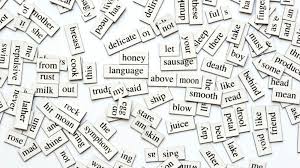 Getting ready for schoolThis term onwards we shall be increasing the amount of time spent in small groups with our children who shall be moving on to primary school in September. In these small groups, which may take place in our new dedicated Preschool Polytunnel, we shall be focusing on aspects of the EYFS that will help the transition to school such as phonics, maths, encouraging listening and attention along with practicing independence like getting dressed themselves and hand washing etc. Information will be sent to all relevant parents soon and we are hopeful that we may be able to visit All Saints’ later in the year to assist the children moving on to that school.Remember: if your child or anyone in your household shows any symptoms of Covid 19, please do not bring your child to kindergarten and follow the government guidance.  Go to www.gov.uk/coronavirus for current guidelinesGetting ready for schoolThis term onwards we shall be increasing the amount of time spent in small groups with our children who shall be moving on to primary school in September. In these small groups, which may take place in our new dedicated Preschool Polytunnel, we shall be focusing on aspects of the EYFS that will help the transition to school such as phonics, maths, encouraging listening and attention along with practicing independence like getting dressed themselves and hand washing etc. Information will be sent to all relevant parents soon and we are hopeful that we may be able to visit All Saints’ later in the year to assist the children moving on to that school.Upcoming topics* or dates for your diary….Upcoming topics* or dates for your diary….Upcoming topics* or dates for your diary….Upcoming topics* or dates for your diary….Current topic: DinosaursTwilight Tale on Zoom – every Friday evening, 6pmAll schools reopen – Monday 8th MarchTopic: British Science Week: 8th – 12th MarchMother’s Day – Sunday 14th MarchTopic: EasterFinish for Easter holidays: Friday 26th MarchReopen: Monday 12th April*Although we plan some topics ahead, we also follow the children’s lead and interests so these are subject to changeCurrent topic: DinosaursTwilight Tale on Zoom – every Friday evening, 6pmAll schools reopen – Monday 8th MarchTopic: British Science Week: 8th – 12th MarchMother’s Day – Sunday 14th MarchTopic: EasterFinish for Easter holidays: Friday 26th MarchReopen: Monday 12th April*Although we plan some topics ahead, we also follow the children’s lead and interests so these are subject to change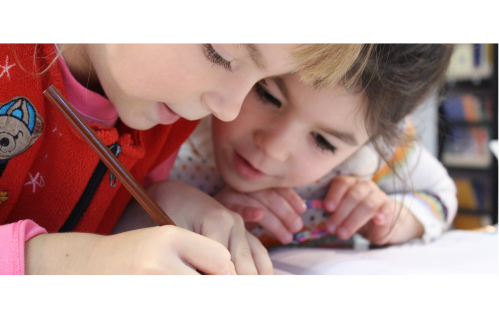 Get a £20 gift card!!If you know anyone who is looking for childcare for their little one, your recommendation would be hugely appreciated! Should you refer anyone to us who then registers with us to start in the new year or puts their child’s name on the waiting list, you will both receive a Tesco gift card when the child starts with us as a thank you!!If you know anyone who is looking for childcare for their little one, your recommendation would be hugely appreciated! Should you refer anyone to us who then registers with us to start in the new year or puts their child’s name on the waiting list, you will both receive a Tesco gift card when the child starts with us as a thank you!!If you know anyone who is looking for childcare for their little one, your recommendation would be hugely appreciated! Should you refer anyone to us who then registers with us to start in the new year or puts their child’s name on the waiting list, you will both receive a Tesco gift card when the child starts with us as a thank you!!